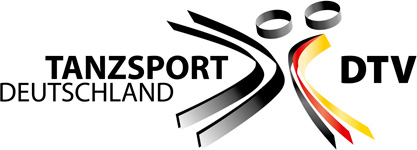 Anmeldung für die Ausbildung WR-F IIAusbildungsgang 2016 / 17Eingangsvoraussetzungen:1)	Besitz einer gültigen WR-C Lizenz2)	Nachweis als aktiver SportlerIn mindestens in OL getanzt zu haben3)	Vollendung des 18. Lebensjahres4)	Anmeldung zur Ausbildung durch einen Verein im Deutschen Tanzsportverband e.V.………………………………………………………………	       ………………………………………………………………
Unterschrift des Teilnehmers				       Unterschrift und Stempel des LTVName:
Vorname:Bitte in Druckbuchstaben ausfüllen!Bitte in Druckbuchstaben ausfüllen!Bitte in Druckbuchstaben ausfüllen!Bitte in Druckbuchstaben ausfüllen!PLZ, Wohnort:Anschrift:Geburtsdatum:Geburtsort:Email + MobilDTV-Verein:WR-SWR-AVerliehen::Erwerbsdatum:Verliehen::Erwerbsdatum:WR-CErwerbsdatum:Erwerbsdatum:Aktiv getanzt in (Verein / Mannschaft / Liga / Saison